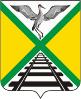 Комитет по финансам муниципального района «Забайкальский район»Краткий анализ исполнения бюджета муниципального района «Забайкальский район»на 1 января 2015 года(по данным месячной отчетности)п. Забайкальск, 2015 г.На выплату заработной платы (ст.211) и начислений на оплату труда (ст.213) за 2014 год направлено 348 005,8 рублей (справочно: 323 686,4 тыс. рублей за 2013 год). Просроченная задолженность по оплате труда и начислениям в фонды на 01.01.2015 года составляет  2 226,0 тыс. рублей.Показатели исполнения консолидированного бюджета муниципального района «Забайкальский район»(тыс.руб.)Показатели исполнения консолидированного бюджета муниципального района «Забайкальский район»(тыс.руб.)Показатели исполнения консолидированного бюджета муниципального района «Забайкальский район»(тыс.руб.)Показатели исполнения консолидированного бюджета муниципального района «Забайкальский район»(тыс.руб.)Показатели исполнения консолидированного бюджета муниципального района «Забайкальский район»(тыс.руб.)Показатели исполнения консолидированного бюджета муниципального района «Забайкальский район»(тыс.руб.)Показатели исполнения консолидированного бюджета муниципального района «Забайкальский район»(тыс.руб.)Показатели исполнения консолидированного бюджета муниципального района «Забайкальский район»(тыс.руб.)Показатели исполнения консолидированного бюджета муниципального района «Забайкальский район»(тыс.руб.)Показатели исполнения консолидированного бюджета муниципального района «Забайкальский район»(тыс.руб.)Показатели исполнения консолидированного бюджета муниципального района «Забайкальский район»(тыс.руб.)Показатели исполнения консолидированного бюджета муниципального района «Забайкальский район»(тыс.руб.)Показатели исполнения консолидированного бюджета муниципального района «Забайкальский район»(тыс.руб.)Показатели исполнения консолидированного бюджета муниципального района «Забайкальский район»(тыс.руб.)Показатели исполнения консолидированного бюджета муниципального района «Забайкальский район»(тыс.руб.)Исполнено на 01.01.2014Исполнено на 01.01.20142014 год2014 год2014 год2014 год2014 год2014 год2014 годОтклонение 2014 года от 2013 годаОтклонение 2014 года от 2013 годаОтклонение 2014 года от 2013 годаОтклонение 2014 года от 2013 годаИсполнено на 01.01.2014Исполнено на 01.01.2014Уточненные бюджетные назначения на 2014 годУточненные бюджетные назначения на 2014 годУточненные бюджетные назначения на 2014 годИсполнено на 01.01.2015Исполнено на 01.01.2015% исполнения% исполненияОтклонение 2014 года от 2013 годаОтклонение 2014 года от 2013 годаОтклонение 2014 года от 2013 годаОтклонение 2014 года от 2013 годаДоходыДоходы571 894,2571 894,2541 049,4541 049,4541 049,4533 033,4533 033,498,598,5-38 860,8-38 860,8-38 860,8-38 860,8РасходыРасходы584 402,0584 402,0559 685,5559 685,5559 685,5539 193,9539 193,996,396,3-45 208,1-45 208,1-45 208,1-45 208,1Профицит бюджета ("+") Дефицит бюджета ("-")Профицит бюджета ("+") Дефицит бюджета ("-")-12 507,8-12 507,8-18 636,1-18 636,1-18 636,1-6 160,5-6 160,5Источники финансирования, в т.ч.Источники финансирования, в т.ч.12 507,812 507,818 636,1 18 636,1 18 636,1 6 160,56 160,5- изменение остатков средств бюджета- изменение остатков средств бюджета14 912,314 912,311 845,911 845,911 845,93 676,03 676,0- бюджетные кредиты от других бюджетов бюджетной системы- бюджетные кредиты от других бюджетов бюджетной системы-3 746,5-3 746,57 210,27 210,27 210,24 553,34 553,3- иные источники внутреннего финансирования дефицита бюджета- иные источники внутреннего финансирования дефицита бюджета1 342,01 342,0-420,0-420,0-420,0-2 068,8-2 068,8Исполнение доходной части консолидированного бюджета муниципального района «Забайкальский район» (тыс. руб.)Исполнение доходной части консолидированного бюджета муниципального района «Забайкальский район» (тыс. руб.)Исполнение доходной части консолидированного бюджета муниципального района «Забайкальский район» (тыс. руб.)Исполнение доходной части консолидированного бюджета муниципального района «Забайкальский район» (тыс. руб.)Исполнение доходной части консолидированного бюджета муниципального района «Забайкальский район» (тыс. руб.)Исполнение доходной части консолидированного бюджета муниципального района «Забайкальский район» (тыс. руб.)Исполнение доходной части консолидированного бюджета муниципального района «Забайкальский район» (тыс. руб.)Исполнение доходной части консолидированного бюджета муниципального района «Забайкальский район» (тыс. руб.)Исполнение доходной части консолидированного бюджета муниципального района «Забайкальский район» (тыс. руб.)Исполнение доходной части консолидированного бюджета муниципального района «Забайкальский район» (тыс. руб.)Исполнение доходной части консолидированного бюджета муниципального района «Забайкальский район» (тыс. руб.)Исполнение доходной части консолидированного бюджета муниципального района «Забайкальский район» (тыс. руб.)Исполнение доходной части консолидированного бюджета муниципального района «Забайкальский район» (тыс. руб.)Исполнение доходной части консолидированного бюджета муниципального района «Забайкальский район» (тыс. руб.)Исполнение доходной части консолидированного бюджета муниципального района «Забайкальский район» (тыс. руб.)Динамика объема доходов бюджетов разных уровнейДинамика объема доходов бюджетов разных уровнейДинамика объема доходов бюджетов разных уровнейДинамика объема доходов бюджетов разных уровнейДинамика объема доходов бюджетов разных уровнейДинамика объема доходов бюджетов разных уровнейДинамика объема доходов бюджетов разных уровнейДинамика объема доходов бюджетов разных уровнейДинамика объема доходов бюджетов разных уровнейДинамика объема доходов бюджетов разных уровнейДинамика объема доходов бюджетов разных уровнейДинамика объема доходов бюджетов разных уровнейДинамика объема доходов бюджетов разных уровнейДинамика объема доходов бюджетов разных уровнейИсполнение расходной части консолидированного бюджета муниципального района «Забайкальский район» (тыс.руб.)Исполнение расходной части консолидированного бюджета муниципального района «Забайкальский район» (тыс.руб.)Исполнение расходной части консолидированного бюджета муниципального района «Забайкальский район» (тыс.руб.)Исполнение расходной части консолидированного бюджета муниципального района «Забайкальский район» (тыс.руб.)Исполнение расходной части консолидированного бюджета муниципального района «Забайкальский район» (тыс.руб.)Исполнение расходной части консолидированного бюджета муниципального района «Забайкальский район» (тыс.руб.)Исполнение расходной части консолидированного бюджета муниципального района «Забайкальский район» (тыс.руб.)Исполнение расходной части консолидированного бюджета муниципального района «Забайкальский район» (тыс.руб.)Исполнение расходной части консолидированного бюджета муниципального района «Забайкальский район» (тыс.руб.)Исполнение расходной части консолидированного бюджета муниципального района «Забайкальский район» (тыс.руб.)Исполнение расходной части консолидированного бюджета муниципального района «Забайкальский район» (тыс.руб.)Исполнение расходной части консолидированного бюджета муниципального района «Забайкальский район» (тыс.руб.)Исполнение расходной части консолидированного бюджета муниципального района «Забайкальский район» (тыс.руб.)Исполнение расходной части консолидированного бюджета муниципального района «Забайкальский район» (тыс.руб.)Исполнение расходной части консолидированного бюджета муниципального района «Забайкальский район» (тыс.руб.)Расходы консолидированного бюджета муниципального района "Забайкальский район" за  2014 год составили 539 193,9 тыс. рублей (92,3 % к уровню прошлого года), в том числе расходы по районному бюджету 417 797,6 тыс. рублей (92,0 % к уровню прошлого года). Объем финансирования отраслей социальной сферы составил 359 823,8  тыс. рублей, или 66,7 % от всех расходов консолидированного бюджета муниципального района "Забайкальский район".Динамика объема расходов бюджетов разных уровнейДинамика объема расходов бюджетов разных уровнейДинамика объема расходов бюджетов разных уровнейДинамика объема расходов бюджетов разных уровнейДинамика объема расходов бюджетов разных уровнейДинамика объема расходов бюджетов разных уровнейДинамика объема расходов бюджетов разных уровнейДинамика объема расходов бюджетов разных уровнейДинамика объема расходов бюджетов разных уровнейДинамика объема расходов бюджетов разных уровнейДинамика объема расходов бюджетов разных уровнейДинамика объема расходов бюджетов разных уровнейДинамика объема расходов бюджетов разных уровнейДинамика объема расходов бюджетов разных уровнейРасходы консолидированного бюджета муниципального района "Забайкальский район" за  2014 год составили 539 193,9 тыс. рублей (92,3 % к уровню прошлого года), в том числе расходы по районному бюджету 417 797,6 тыс. рублей (92,0 % к уровню прошлого года). Объем финансирования отраслей социальной сферы составил 359 823,8  тыс. рублей, или 66,7 % от всех расходов консолидированного бюджета муниципального района "Забайкальский район".	        Консолидированный бюджет                              Районный бюджет	        Консолидированный бюджет                              Районный бюджет	        Консолидированный бюджет                              Районный бюджет	        Консолидированный бюджет                              Районный бюджет	        Консолидированный бюджет                              Районный бюджет	        Консолидированный бюджет                              Районный бюджет	        Консолидированный бюджет                              Районный бюджет	        Консолидированный бюджет                              Районный бюджет	        Консолидированный бюджет                              Районный бюджет	        Консолидированный бюджет                              Районный бюджет	        Консолидированный бюджет                              Районный бюджет	        Консолидированный бюджет                              Районный бюджет	        Консолидированный бюджет                              Районный бюджет	        Консолидированный бюджет                              Районный бюджетПоступление доходов в консолидированный бюджет муниципального района «Забайкальский район» (тыс.руб.)Поступление доходов в консолидированный бюджет муниципального района «Забайкальский район» (тыс.руб.)Поступление доходов в консолидированный бюджет муниципального района «Забайкальский район» (тыс.руб.)Поступление доходов в консолидированный бюджет муниципального района «Забайкальский район» (тыс.руб.)Поступление доходов в консолидированный бюджет муниципального района «Забайкальский район» (тыс.руб.)Поступление доходов в консолидированный бюджет муниципального района «Забайкальский район» (тыс.руб.)Поступление доходов в консолидированный бюджет муниципального района «Забайкальский район» (тыс.руб.)Поступление доходов в консолидированный бюджет муниципального района «Забайкальский район» (тыс.руб.)Поступление доходов в консолидированный бюджет муниципального района «Забайкальский район» (тыс.руб.)Поступление доходов в консолидированный бюджет муниципального района «Забайкальский район» (тыс.руб.)Поступление доходов в консолидированный бюджет муниципального района «Забайкальский район» (тыс.руб.)Поступление доходов в консолидированный бюджет муниципального района «Забайкальский район» (тыс.руб.)Поступление доходов в консолидированный бюджет муниципального района «Забайкальский район» (тыс.руб.)Поступление доходов в консолидированный бюджет муниципального района «Забайкальский район» (тыс.руб.)Наименование   показателейНаименование   показателейНаименование   показателейНаименование   показателейИсполнено на 01.01.2014Исполнено на 01.01.2014Исполнено на 01.01.2014Утвержденные бюджетные назначения на 2014 годУтвержденные бюджетные назначения на 2014 годФактически поступило на 01.01.2015Фактически поступило на 01.01.2015% исполнения% исполнения% исполнения 2014 к 2013Налоговые и неналоговые доходы Налоговые и неналоговые доходы Налоговые и неналоговые доходы Налоговые и неналоговые доходы 247 566,9247 566,9247 566,9205 930,6205 930,6198 649,6198 649,696,496,480,2Налог на доходы физических лицНалог на доходы физических лицНалог на доходы физических лицНалог на доходы физических лиц154 085,8154 085,8154 085,8106 042,8106 042,899 838,199 838,194,194,164,7Акцизы по подакцизным товарамАкцизы по подакцизным товарамАкцизы по подакцизным товарамАкцизы по подакцизным товарам4 224,54 224,53 386,23 386,280,180,1Налоги на совокупный доходНалоги на совокупный доходНалоги на совокупный доходНалоги на совокупный доход1 1506,31 1506,31 1506,311 959,311 959,312 430,412 430,4103,9103,9108,0Налог на имущество физических лицНалог на имущество физических лицНалог на имущество физических лицНалог на имущество физических лиц1 431,01 431,01 431,01 725,91 725,91 716,31 716,399,499,4119,9Земельный налогЗемельный налогЗемельный налогЗемельный налог12 351,312 351,312 351,317 000,417 000,414 479,614 479,685,185,1117,2Налоги, сборы и регулярные платежи за пользование природными ресурсамиНалоги, сборы и регулярные платежи за пользование природными ресурсамиНалоги, сборы и регулярные платежи за пользование природными ресурсамиНалоги, сборы и регулярные платежи за пользование природными ресурсами300,8300,8300,8474,1474,11 921,01 921,0в 4 р.в 4 р.в 6 р.Государственная пошлина Государственная пошлина Государственная пошлина Государственная пошлина 1 740,81 740,81 740,81 057,41 057,42 157,22 157,2204204123,9Задолженность по отмененным налогам и сборамЗадолженность по отмененным налогам и сборамЗадолженность по отмененным налогам и сборамЗадолженность по отмененным налогам и сборам28,728,728,70,40,41,0Доходы от использования имущества, находящегося в государственной  и муниципальной собственности      Доходы от использования имущества, находящегося в государственной  и муниципальной собственности      Доходы от использования имущества, находящегося в государственной  и муниципальной собственности      Доходы от использования имущества, находящегося в государственной  и муниципальной собственности      41 916,241 916,241 916,247 802,547 802,548 230,648 230,6100,8100,8115,0Платежи при пользовании природными ресурсамиПлатежи при пользовании природными ресурсамиПлатежи при пользовании природными ресурсамиПлатежи при пользовании природными ресурсами3 323,83 323,83 323,81 629,01 629,0681,0681,041,841,820,4Доходы от оказания платных услуг (работ) и компенсации затрат государстваДоходы от оказания платных услуг (работ) и компенсации затрат государстваДоходы от оказания платных услуг (работ) и компенсации затрат государстваДоходы от оказания платных услуг (работ) и компенсации затрат государства2 518,62 518,62 518,686,086,0364,1364,1в 4 р.в 4 р.14,4Доходы от продажи материальных и нематериальных активовДоходы от продажи материальных и нематериальных активовДоходы от продажи материальных и нематериальных активовДоходы от продажи материальных и нематериальных активов2 913,92 913,92 913,94 370,44 370,48 388,18 388,1191,9191,9287,8Штрафы, санкции, возмещение ущерба  Штрафы, санкции, возмещение ущерба  Штрафы, санкции, возмещение ущерба  Штрафы, санкции, возмещение ущерба  11 939,811 939,811 939,89 381,39 381,34 886,34 886,352,052,040,9Прочие неналоговые доходыПрочие неналоговые доходыПрочие неналоговые доходыПрочие неналоговые доходы3 509,93 509,93 509,9177,0177,0170,1170,196,196,14,8Безвозмездные поступления, в том числеБезвозмездные поступления, в том числеБезвозмездные поступления, в том числеБезвозмездные поступления, в том числе324 327,3324 327,3324 327,3335 118,7335 118,7334 383,8334 383,899,899,8103,1Безвозмездные поступления от других бюджетов бюджетной системы, из них:Безвозмездные поступления от других бюджетов бюджетной системы, из них:Безвозмездные поступления от других бюджетов бюджетной системы, из них:Безвозмездные поступления от других бюджетов бюджетной системы, из них:337 823,6337 823,6337 823,6337 937,5337 937,5337 120,9337 120,999,799,799,8Дотации от других бюджетов бюджетной системы Дотации от других бюджетов бюджетной системы Дотации от других бюджетов бюджетной системы Дотации от других бюджетов бюджетной системы 46 285,946 285,946 285,929 580,829 580,829 580,829 580,810010063,9Субсидии бюджетам субъектов Российской Федерации и муниципальных образований (межбюджетные субсидии)Субсидии бюджетам субъектов Российской Федерации и муниципальных образований (межбюджетные субсидии)Субсидии бюджетам субъектов Российской Федерации и муниципальных образований (межбюджетные субсидии)Субсидии бюджетам субъектов Российской Федерации и муниципальных образований (межбюджетные субсидии)94 056,694 056,694 056,646 092,246 092,245 953,545 953,599,799,748,8Субвенции бюджетам субъектов РФ и  муниципальных образований Субвенции бюджетам субъектов РФ и  муниципальных образований Субвенции бюджетам субъектов РФ и  муниципальных образований Субвенции бюджетам субъектов РФ и  муниципальных образований 197 481,1197 481,1197 481,1261 784,5261 784,5261 586,7261 586,799,999,9132,5Прочие безвозмездные поступления Прочие безвозмездные поступления Прочие безвозмездные поступления Прочие безвозмездные поступления 4 628,34 628,34 628,3190,0190,0271,6271,6142,9142,95,9Доходы бюджетов бюджетной системы Российской Федерации от возврата бюджетами бюджетной системы РФ остатков субсидий, субвенций и иных межбюджетных трансфертов, имеющих целевое назначение, прошлых летДоходы бюджетов бюджетной системы Российской Федерации от возврата бюджетами бюджетной системы РФ остатков субсидий, субвенций и иных межбюджетных трансфертов, имеющих целевое назначение, прошлых летДоходы бюджетов бюджетной системы Российской Федерации от возврата бюджетами бюджетной системы РФ остатков субсидий, субвенций и иных межбюджетных трансфертов, имеющих целевое назначение, прошлых летДоходы бюджетов бюджетной системы Российской Федерации от возврата бюджетами бюджетной системы РФ остатков субсидий, субвенций и иных межбюджетных трансфертов, имеющих целевое назначение, прошлых лет13 442,313 442,313 442,3Возврат остатков субсидий, субвенций и иных межбюджетных трансфертов, имеющих целевое назначение, прошлых лет из бюджетов муниципальных районовВозврат остатков субсидий, субвенций и иных межбюджетных трансфертов, имеющих целевое назначение, прошлых лет из бюджетов муниципальных районовВозврат остатков субсидий, субвенций и иных межбюджетных трансфертов, имеющих целевое назначение, прошлых лет из бюджетов муниципальных районовВозврат остатков субсидий, субвенций и иных межбюджетных трансфертов, имеющих целевое назначение, прошлых лет из бюджетов муниципальных районов-31 566,9-31 566,9-31 566,9-3 008,8-3 008,8-3 008,8-3 008,8ВСЕГО ДОХОДОВВСЕГО ДОХОДОВВСЕГО ДОХОДОВВСЕГО ДОХОДОВ571 894,2571 894,2571 894,2541 049,3541 049,3533 033,4533 033,498,598,593,2Структура исполнения доходов консолидированного бюджета за 2014 годСтруктура исполнения доходов консолидированного бюджета за 2014 годСтруктура исполнения доходов консолидированного бюджета за 2014 годСтруктура исполнения доходов консолидированного бюджета за 2014 годСтруктура исполнения доходов консолидированного бюджета за 2014 годСтруктура исполнения доходов консолидированного бюджета за 2014 годСтруктура исполнения собственных доходов консолидированного бюджета за 2014 годСтруктура исполнения собственных доходов консолидированного бюджета за 2014 годСтруктура исполнения собственных доходов консолидированного бюджета за 2014 годСтруктура исполнения собственных доходов консолидированного бюджета за 2014 годСтруктура исполнения собственных доходов консолидированного бюджета за 2014 годСтруктура исполнения собственных доходов консолидированного бюджета за 2014 годСтруктура исполнения собственных доходов консолидированного бюджета за 2014 годСтруктура исполнения собственных доходов консолидированного бюджета за 2014 годДоходы, всегоДоходы, всегоДоходы, всегоДоходы, всегоДоходы, всегоДоходы, всегоНалоговые и неналоговые доходыНалоговые и неналоговые доходыНалоговые и неналоговые доходыНалоговые и неналоговые доходыНалоговые и неналоговые доходыНалоговые и неналоговые доходыНалоговые и неналоговые доходыНалоговые и неналоговые доходыРитмичность поступления доходов в консолидированный бюджет муниципального района «Забайкальский район»Ритмичность поступления доходов в консолидированный бюджет муниципального района «Забайкальский район»Ритмичность поступления доходов в консолидированный бюджет муниципального района «Забайкальский район»Ритмичность поступления доходов в консолидированный бюджет муниципального района «Забайкальский район»Ритмичность поступления доходов в консолидированный бюджет муниципального района «Забайкальский район»Ритмичность поступления доходов в консолидированный бюджет муниципального района «Забайкальский район»Ритмичность поступления доходов в консолидированный бюджет муниципального района «Забайкальский район»Ритмичность поступления доходов в консолидированный бюджет муниципального района «Забайкальский район»Ритмичность поступления доходов в консолидированный бюджет муниципального района «Забайкальский район»Ритмичность поступления доходов в консолидированный бюджет муниципального района «Забайкальский район»Ритмичность поступления доходов в консолидированный бюджет муниципального района «Забайкальский район»Ритмичность поступления доходов в консолидированный бюджет муниципального района «Забайкальский район»Ритмичность поступления доходов в консолидированный бюджет муниципального района «Забайкальский район»Ритмичность поступления доходов в консолидированный бюджет муниципального района «Забайкальский район»Ритмичность поступления доходов в консолидированный бюджет муниципального района «Забайкальский район»на 01.04.2012г.на 01.04.2012г.Динамика просроченной задолженности консолидированного бюджета муниципального района «Забайкальский район» по состоянию на 2014 годаДинамика просроченной задолженности консолидированного бюджета муниципального района «Забайкальский район» по состоянию на 2014 годаДинамика просроченной задолженности консолидированного бюджета муниципального района «Забайкальский район» по состоянию на 2014 годаДинамика просроченной задолженности консолидированного бюджета муниципального района «Забайкальский район» по состоянию на 2014 годаДинамика просроченной задолженности консолидированного бюджета муниципального района «Забайкальский район» по состоянию на 2014 годаДинамика просроченной задолженности консолидированного бюджета муниципального района «Забайкальский район» по состоянию на 2014 годаДинамика просроченной задолженности консолидированного бюджета муниципального района «Забайкальский район» по состоянию на 2014 годаДинамика просроченной задолженности консолидированного бюджета муниципального района «Забайкальский район» по состоянию на 2014 годана 01.01.2011на01.01.2012рост(+), снижение (-) с 01.01.2011на01.01.2013рост(+), снижение (-) с 01.01.2012на01.01.2015рост(+),снижение (-) с 01.01.2013Муниципальный район "Забайкальский район"4612,8693,5-3919,30-693,500ОБЪЕМ МУНИЦИПАЛЬНОГО ДОЛГАОБЪЕМ МУНИЦИПАЛЬНОГО ДОЛГАОБЪЕМ МУНИЦИПАЛЬНОГО ДОЛГАОБЪЕМ МУНИЦИПАЛЬНОГО ДОЛГАОБЪЕМ МУНИЦИПАЛЬНОГО ДОЛГАОБЪЕМ МУНИЦИПАЛЬНОГО ДОЛГАОБЪЕМ МУНИЦИПАЛЬНОГО ДОЛГАОБЪЕМ МУНИЦИПАЛЬНОГО ДОЛГАКОНСОЛИДИРОВАННЫЙ  БЮДЖЕТКОНСОЛИДИРОВАННЫЙ  БЮДЖЕТКОНСОЛИДИРОВАННЫЙ  БЮДЖЕТКОНСОЛИДИРОВАННЫЙ  БЮДЖЕТКОНСОЛИДИРОВАННЫЙ  БЮДЖЕТКОНСОЛИДИРОВАННЫЙ  БЮДЖЕТКОНСОЛИДИРОВАННЫЙ  БЮДЖЕТКОНСОЛИДИРОВАННЫЙ  БЮДЖЕТРАЙОННЫЙ БЮДЖЕТРеализация мероприятий в рамках программ (тыс.руб.)Реализация мероприятий в рамках программ (тыс.руб.)Реализация мероприятий в рамках программ (тыс.руб.)Реализация мероприятий в рамках программ (тыс.руб.)Реализация мероприятий в рамках программ (тыс.руб.)Реализация мероприятий в рамках программ (тыс.руб.)Реализация мероприятий в рамках программ (тыс.руб.)Реализация мероприятий в рамках программ (тыс.руб.)Наименование мероприятияУточненные бюджетные ассигнованияКассовый расход на 01.01.2015Процент исполненияНаименование мероприятияУточненные бюджетные ассигнованияКассовый расход на 01.01.2015Процент исполненияРазвитие технического оснащения и телекоммуникационной инфраструктуры162,0162,0100,0Мероприятия по проведению оздоровительной кампании детей302,5302,5100,0Мероприятия по организации отдыха и оздоровления детей в Забайкальском крае2 259,62 259,6100,0Мероприятия по обеспечению экологической безопасности окружающей среды и населения при обращении с отходами производства и потребления50,00,00,0Мероприятия по поддержки и развитию агропромышленного комплекса муниципального района «Забайкальский район»300,0300,0100,0Мероприятия по строительству и ремонту объектов для захоронения и утилизации биологических отходов на территории муниципального района «Забайкальский район»38,10,00,0Мероприятия по поддержке малого и среднего предпринимательства50,050,0100,0Мероприятия направленные на обеспечение бесплатным питанием детей из малоимущих семей615,4415,567,5Мероприятия по предупреждению асоциальных явлений среди несовершеннолетних50,048,697,2Субсидия на предоставление молодым семьям социальных выплат на приобретение жилья или строительство индивидуального жилого дома из местного бюджета249,4249,4100,0Реализация мероприятий на обеспечение доступности объектов и услуг для инвалидов50,050,0100,0Реализация мероприятий по модернизации объектов коммунальной инфраструктуры11 076,29 390,784,8Федеральная целевая программа «Жилище» на 2011-2015 годы (подпрограмма «Обеспечение жильем молодых семей»)424,8424,8100,0Субсидия на предоставление молодым семьям социальных выплат на приобретение жилья или строительство индивидуального жилого дома из краевого бюджета346,5346,5100,0Мероприятия в области физической культуры и спорта242,1242,1100,0Государственная программа «Доступная среда»50,050,0100,0Показатели исполнения районного бюджета муниципального района «Забайкальский район» (тыс.руб.)Показатели исполнения районного бюджета муниципального района «Забайкальский район» (тыс.руб.)Показатели исполнения районного бюджета муниципального района «Забайкальский район» (тыс.руб.)Показатели исполнения районного бюджета муниципального района «Забайкальский район» (тыс.руб.)Показатели исполнения районного бюджета муниципального района «Забайкальский район» (тыс.руб.)Показатели исполнения районного бюджета муниципального района «Забайкальский район» (тыс.руб.)Показатели исполнения районного бюджета муниципального района «Забайкальский район» (тыс.руб.)Показатели исполнения районного бюджета муниципального района «Забайкальский район» (тыс.руб.)Показатели исполнения районного бюджета муниципального района «Забайкальский район» (тыс.руб.)Показатели исполнения районного бюджета муниципального района «Забайкальский район» (тыс.руб.)Показатели исполнения районного бюджета муниципального района «Забайкальский район» (тыс.руб.)Показатели исполнения районного бюджета муниципального района «Забайкальский район» (тыс.руб.)Показатели исполнения районного бюджета муниципального района «Забайкальский район» (тыс.руб.)Показатели исполнения районного бюджета муниципального района «Забайкальский район» (тыс.руб.)Показатели исполнения районного бюджета муниципального района «Забайкальский район» (тыс.руб.)Показатели исполнения районного бюджета муниципального района «Забайкальский район» (тыс.руб.)Показатели исполнения районного бюджета муниципального района «Забайкальский район» (тыс.руб.)Показатели исполнения районного бюджета муниципального района «Забайкальский район» (тыс.руб.)Исполнено на 01.01.20142014 год2014 год2014 год2014 годОтклонение 2014 года от 2013 годаОтклонение 2014 года от 2013 годаИсполнено на 01.01.2014Уточненные бюджетные назначения на годИсполнено на 01.01.2015% исполнения% исполненияОтклонение 2014 года от 2013 годаОтклонение 2014 года от 2013 годаДоходыДоходы455 472,2414 765,4410 863,399,199,1-44 608,9-44 608,9РасходыРасходы454 365,5428 552,0417 797,697,597,5-36 567,9-36 567,9Профицит бюджета ("+") Дефицит бюджета ("-")Профицит бюджета ("+") Дефицит бюджета ("-")1 106,7-13 786,6-6 934,3Источники финансирования, в т.ч.Источники финансирования, в т.ч.-1 106,713 786,66 934,3- изменение остатков средств бюджета- изменение остатков средств бюджета517,97 567,66 669,8- бюджетные кредиты от других бюджетов бюджетной системы- бюджетные кредиты от других бюджетов бюджетной системы-2 966,66 639,02 333,3- иные источники внутреннего финансирования дефицита бюджета- иные источники внутреннего финансирования дефицита бюджета1 342,0-420,0-2 068,8Исполнение  доходной части районного бюджета муниципального района «Забайкальский район»  за 2014 года (тыс. руб.)       Исполнение  доходной части районного бюджета муниципального района «Забайкальский район»  за 2014 года (тыс. руб.)       Исполнение  доходной части районного бюджета муниципального района «Забайкальский район»  за 2014 года (тыс. руб.)       Исполнение  доходной части районного бюджета муниципального района «Забайкальский район»  за 2014 года (тыс. руб.)       Исполнение  доходной части районного бюджета муниципального района «Забайкальский район»  за 2014 года (тыс. руб.)       Исполнение  доходной части районного бюджета муниципального района «Забайкальский район»  за 2014 года (тыс. руб.)       Исполнение  доходной части районного бюджета муниципального района «Забайкальский район»  за 2014 года (тыс. руб.)       Исполнение  доходной части районного бюджета муниципального района «Забайкальский район»  за 2014 года (тыс. руб.)       Исполнение  доходной части районного бюджета муниципального района «Забайкальский район»  за 2014 года (тыс. руб.)       Код поБКНаименование   показателейНаименование   показателейНаименование   показателейУтвержденные бюджетные назначения на 2014 годУтвержденные бюджетные назначения на 2014 годФактически поступило за 2014 годаФактически поступило за 2014 года% исполнения1 00 00000 00 0000 000Доходы Доходы Доходы 107 381,3107 381,3104 179,0104 179,0971 01 02000 01 0000 110Налог на доходы физических лицНалог на доходы физических лицНалог на доходы физических лиц56 622,956 622,953 943,553 943,595,21 03 02000 01 0000 110Акцизы по подакцизным товарамАкцизы по подакцизным товарамАкцизы по подакцизным товарам54,354,31 05 00000 00 0000 000Налоги на совокупный доходНалоги на совокупный доходНалоги на совокупный доход11 930,711 930,712 410,112 410,11041 0700000 00 0000 000Налоги, сборы и регулярные платежи за пользование природными ресурсамиНалоги, сборы и регулярные платежи за пользование природными ресурсамиНалоги, сборы и регулярные платежи за пользование природными ресурсами474,1474,11 921,01 921,0в 4 р.1 08 00000  00 0000 000Государственная пошлина Государственная пошлина Государственная пошлина 1 006,01 006,02 083,42 083,42071 09 00000  00 0000 000Задолженность и перерасчеты по отмененным налогам и сборамЗадолженность и перерасчеты по отмененным налогам и сборамЗадолженность и перерасчеты по отмененным налогам и сборам0,40,41 11 00000 00 0000 000Доходы от использования имущества, находящегося в государственной  и муниципальной собственности      Доходы от использования имущества, находящегося в государственной  и муниципальной собственности      Доходы от использования имущества, находящегося в государственной  и муниципальной собственности      24 463,924 463,925 243,225 243,2103,21 12 00000 00 0000 000Платежи при пользовании природными ресурсамиПлатежи при пользовании природными ресурсамиПлатежи при пользовании природными ресурсами1 629,01 629,0681,0681,041,81 14 00000 00 0000 000Доходы от продажи материальных и нематериальных активовДоходы от продажи материальных и нематериальных активовДоходы от продажи материальных и нематериальных активов2 754,72 754,73 437,13 437,1124,71 16 00000 00 0000 000Штрафы, санкции, возмещение ущерба  Штрафы, санкции, возмещение ущерба  Штрафы, санкции, возмещение ущерба  8 500,08 500,04 222,34 222,349,61 17  00000   00  0000  000    Прочие неналоговые доходыПрочие неналоговые доходыПрочие неналоговые доходы-95,7-95,72 00 00000 00 0000 000Безвозмездные поступленияБезвозмездные поступленияБезвозмездные поступления307 384,1307 384,1306 684,3306 684,399,72 02 00000 00 0000 000Безвозмездные поступления от других бюджетов бюджетной системыБезвозмездные поступления от других бюджетов бюджетной системыБезвозмездные поступления от других бюджетов бюджетной системы310 202,7310 202,7309 424,2309 424,299,72 02 01000 00 0000 151Дотации от других бюджетов бюджетной системы Российской ФедерацииДотации от других бюджетов бюджетной системы Российской ФедерацииДотации от других бюджетов бюджетной системы Российской Федерации17 267,417 267,417 267,417 267,41002 02 02000 00 0000 151Субсидии бюджетам субъектов Российской Федерации и муниципальных образованийСубсидии бюджетам субъектов Российской Федерации и муниципальных образованийСубсидии бюджетам субъектов Российской Федерации и муниципальных образований32 083,432 083,431 982,831 982,899,62 02 03000 00 0000 151Субвенции бюджетам субъектов РФ и  муниципальных образований Субвенции бюджетам субъектов РФ и  муниципальных образований Субвенции бюджетам субъектов РФ и  муниципальных образований 260 372,0260 372,0260 174,1260 174,199,92 19 05000 05 0000 151Возврат остатков субсидий, субвенций и иных межбюджетных трансфертов, имеющих целевое назначение, прошлых лет из бюджетов муниципальных районовВозврат остатков субсидий, субвенций и иных межбюджетных трансфертов, имеющих целевое назначение, прошлых лет из бюджетов муниципальных районовВозврат остатков субсидий, субвенций и иных межбюджетных трансфертов, имеющих целевое назначение, прошлых лет из бюджетов муниципальных районов-3 008,7-3 008,7-3 008,7-3 008,7100ВСЕГО ДОХОДОВВСЕГО ДОХОДОВВСЕГО ДОХОДОВ414 765,4414 765,4410 863,3410 863,399,1Структура исполнения доходов районного бюджета за 2014 годаСтруктура исполнения доходов районного бюджета за 2014 годаСтруктура исполнения доходов районного бюджета за 2014 годаСтруктура исполнения доходов районного бюджета за 2014 годаСтруктура исполнения доходов районного бюджета за 2014 годаСтруктура исполнения доходов районного бюджета за 2014 годаСтруктура исполнения доходов районного бюджета за 2014 годаСтруктура исполнения доходов районного бюджета за 2014 годаСтруктура исполнения доходов районного бюджета за 2014 годаДоходы, всегоДоходы, всегоДоходы, всегоДоходы, всегоДоходы, всегоДоходы, всегоДоходы, всегоДоходы, всегоДоходы, всегоСтруктура исполнения собственных доходов районного бюджета за 2014 годаНалоговые и неналоговые доходыРитмичность поступления доходов в районный бюджет муниципального района «Забайкальский район»Доходы, всегоРасходы районного бюджета муниципального района «Забайкальский район» (тыс.руб.)Расходы районного бюджета муниципального района «Забайкальский район» (тыс.руб.)Расходы районного бюджета муниципального района «Забайкальский район» (тыс.руб.)Расходы районного бюджета муниципального района «Забайкальский район» (тыс.руб.)Расходы районного бюджета муниципального района «Забайкальский район» (тыс.руб.)Расходы районного бюджета муниципального района «Забайкальский район» (тыс.руб.)Расходы районного бюджета муниципального района «Забайкальский район» (тыс.руб.)Расходы районного бюджета муниципального района «Забайкальский район» (тыс.руб.)Расходы районного бюджета муниципального района «Забайкальский район» (тыс.руб.)Расходы районного бюджета муниципального района «Забайкальский район» (тыс.руб.)Расходы районного бюджета муниципального района «Забайкальский район» (тыс.руб.)Расходы районного бюджета муниципального района «Забайкальский район» (тыс.руб.)Исполнено на 01.01.20142014 год2014 год2014 годОтклонение 2014 года от 2013 годаИсполнено на 01.01.2014Уточненные бюджетные назначения на годИсполнено на 01.01.2015% исполненияОтклонение 2014 года от 2013 годаОбщегосударственные вопросы60 766,663 158,758 985,593,4-1 780,8Национальная оборона1 315,11 411,41 411,4100,096,3Национальная безопасность и правоохранительная деятельность335,0340,0309,891,1-25,2Национальная экономика11 369,4626,1588,093,9-10 781,4Жилищно-коммунальное хозяйство21 714,711 659,211 658,4100,0-10 056,3Образование322 926,6313 110,2306 888,598,0-16 038,1Культура и кинематография744,85 335,15 335,1100,04 590,3Социальная политика16 937,019 185,618 944,298,72 007,2Физическая культура и спорт96,6242,1242,1100,0145,5Средства массовой информации422,6208,0208,0100,0-214,6Обслуживание муниципального долга439,3962,2912,994,9473,6Межбюджетные трансферты17 297,812 313,412 313,4100,0-4 984,4ИТОГО РАСХОДОВ454 365,5428 552,0417 797,697,5-36 567,9Расходы районного бюджета муниципального района «Забайкальский район»Расходы районного бюджета муниципального района «Забайкальский район»Расходы районного бюджета муниципального района «Забайкальский район»Расходы районного бюджета муниципального района «Забайкальский район»Расходы районного бюджета муниципального района «Забайкальский район»Расходы районного бюджета муниципального района «Забайкальский район»Структура расходов Структура расходов Структура расходов Структура расходов Структура расходов Структура расходов Поступление доходов в бюджеты поселений (тыс.руб.)Поступление доходов в бюджеты поселений (тыс.руб.)Поступление доходов в бюджеты поселений (тыс.руб.)Поступление доходов в бюджеты поселений (тыс.руб.)Поступление доходов в бюджеты поселений (тыс.руб.)Поступление доходов в бюджеты поселений (тыс.руб.)Поступление доходов в бюджеты поселений (тыс.руб.)Поступление доходов в бюджеты поселений (тыс.руб.)Поступление доходов в бюджеты поселений (тыс.руб.)Поступление доходов в бюджеты поселений (тыс.руб.)Поступление доходов в бюджеты поселений (тыс.руб.)Поступление доходов в бюджеты поселений (тыс.руб.)Наименование   показателейНаименование   показателейИсполнено на 01.01.2014Исполнено на 01.01.2014Исполнено на 01.01.2014Утвержденные бюджетные назначения на 2014 годУтвержденные бюджетные назначения на 2014 годФактически поступило на 01.01.2015Фактически поступило на 01.01.2015% исполнения% исполнения% исполнения 2014 к 2013Налоговые и неналоговые доходы Налоговые и неналоговые доходы 86 181,286 181,286 181,298 549,398 549,394 470,694 470,695,895,8109,6Налог на доходы физических лицНалог на доходы физических лиц47 782,147 782,147 782,149 419,949 419,945 894,645 894,692,892,896,0Акцизы по подакцизным товарамАкцизы по подакцизным товарам4 224,54 224,53 331,93 331,978,878,8Налоги на совокупный доходНалоги на совокупный доход18,218,218,228,628,620,320,371,371,3111,5Налог на имущество физических лицНалог на имущество физических лиц1 431,01 431,01 431,01 725,91 725,91 716,31 716,399,499,4119,9Земельный налогЗемельный налог12 351,312 351,312 351,317 000,417 000,414 479,614 479,685,185,1117,2Государственная пошлина Государственная пошлина 71,271,271,251,451,473,873,8143,5143,5103,6Задолженность по отмененным налогам и сборамЗадолженность по отмененным налогам и сборам28,228,228,2Доходы от использования имущества, находящегося в государственной  и муниципальной собственности      Доходы от использования имущества, находящегося в государственной  и муниципальной собственности      20 211,420 211,420 211,423 338,623 338,622 987,422 987,498,498,4113,7Доходы от оказания платных услуг (работ) и компенсации затрат государстваДоходы от оказания платных услуг (работ) и компенсации затрат государства2 269,12 269,12 269,186,086,085,785,799,599,53,8Доходы от продажи материальных и нематериальных активовДоходы от продажи материальных и нематериальных активов1 697,31 697,31 697,31 615,71 615,74 951,14 951,1в 3 р.в 3 р.в 2 р.Штрафы, санкции, возмещение ущерба  Штрафы, санкции, возмещение ущерба  104,3104,3104,3881,3881,3664,0664,075,375,3в 6 р.Прочие неналоговые доходыПрочие неналоговые доходы217,1217,1217,1177,0177,0265,9265,9150,2150,2122,5Безвозмездные поступления, в том числеБезвозмездные поступления, в том числе30 240,830 240,830 240,827 734,627 734,627 699,527 699,599,999,991,6Безвозмездные поступления от других бюджетов бюджетной системы, из них:Безвозмездные поступления от других бюджетов бюджетной системы, из них:39 104,339 104,339 104,327 734,727 734,727 696,527 696,599,899,870,8Дотации бюджетам поселенийДотации бюджетам поселений15 201,115 201,115 201,112 313,412 313,412 313,412 313,410010081,0Субсидии бюджетам  бюджетной системы Российской Федерации (межбюджетные субсидии)Субсидии бюджетам  бюджетной системы Российской Федерации (межбюджетные субсидии)22 588,122 588,122 588,114 008,814 008,813 970,813 970,899,799,761,8Субвенции бюджетам субъектов РФ и  муниципальных образований Субвенции бюджетам субъектов РФ и  муниципальных образований 1 315,11 315,11 315,11 412,51 412,51 412,51 412,5100100107,4Прочие безвозмездные поступленияПрочие безвозмездные поступления18,818,818,82,92,915,4Возврат остатков субсидий, субвенций и иных межбюджетных трансфертов, имеющих целевое назначение, прошлых лет из бюджетов поселенийВозврат остатков субсидий, субвенций и иных межбюджетных трансфертов, имеющих целевое назначение, прошлых лет из бюджетов поселений-13 442,3-13 442,3-13 442,3-0,1-0,1-0,1-0,1100100ВСЕГО ДОХОДОВ	ВСЕГО ДОХОДОВ	116 422,0116 422,0116 422,0126 283,9126 283,9122 170,1122 170,196,796,7104,9Расходы городского и сельских поселений (тыс.руб.)Расходы городского и сельских поселений (тыс.руб.)Расходы городского и сельских поселений (тыс.руб.)Расходы городского и сельских поселений (тыс.руб.)Расходы городского и сельских поселений (тыс.руб.)Расходы городского и сельских поселений (тыс.руб.)Расходы городского и сельских поселений (тыс.руб.)Расходы городского и сельских поселений (тыс.руб.)Расходы городского и сельских поселений (тыс.руб.)Расходы городского и сельских поселений (тыс.руб.)Расходы городского и сельских поселений (тыс.руб.)Расходы городского и сельских поселений (тыс.руб.)Исполнено на 01.01.2014Исполнено на 01.01.20142014 год2014 год2014 год2014 год2014 год2014 год2014 годОтклонение 2014 года от 2013 годаОтклонение 2014 года от 2013 годаИсполнено на 01.01.2014Исполнено на 01.01.2014Уточненные бюджетные назначения на годУточненные бюджетные назначения на годУточненные бюджетные назначения на годИсполнено на 01.01.2015Исполнено на 01.01.2015% исполнения% исполненияОтклонение 2014 года от 2013 годаОтклонение 2014 года от 2013 годаОбщегосударственные вопросы44 628,344 628,347 496,047 496,047 496,044 848,444 848,494,494,4220,1220,1Национальная оборона1 315,11 315,11 411,41 411,41 411,41 411,41 411,4100,0100,096,396,3Национальная безопасность и правоохранительная деятельность6 787,16 787,11 696,51 696,51 696,51 653,11 653,197,497,4-5 134,0-5 134,0Национальная экономика3 804,83 804,84 426,84 426,84 426,82 040,52 040,546,146,1-1 764,3-1 764,3Жилищно-коммунальное хозяйство49 287,649 287,646 376,346 376,346 376,342 682,942 682,992,092,0-6 604,7-6 604,7ОбразованиеКультура и кинематография21 095,921 095,923 118,123 118,123 118,122 995,222 995,299,599,51 899,31 899,3Социальная политика162,6162,6482,7482,7482,7482,7482,7100,0100,0320,1320,1Физическая культура и спорт2 580,02 580,05 779,55 779,55 779,54 936,04 936,085,485,42 356,02 356,0Средства массовой информацииОбслуживание муниципального долга375,1375,1346,2346,2346,2346,1346,1100,0100,0-29,0-29,0Межбюджетные трансфертыИТОГО РАСХОДОВ130 036,5130 036,5131 133,5131 133,5131 133,5121 396,3121 396,392,692,6-8 640,2-8 640,2Расходы городского и сельских поселений (тыс.руб.)Расходы городского и сельских поселений (тыс.руб.)Расходы городского и сельских поселений (тыс.руб.)Расходы городского и сельских поселений (тыс.руб.)Расходы городского и сельских поселений (тыс.руб.)Расходы городского и сельских поселений (тыс.руб.)Расходы городского и сельских поселений (тыс.руб.)Расходы городского и сельских поселений (тыс.руб.)Расходы городского и сельских поселений (тыс.руб.)Расходы городского и сельских поселений (тыс.руб.)Расходы городского и сельских поселений (тыс.руб.)Расходы городского и сельских поселений (тыс.руб.)Расходы городского и сельских поселений (тыс.руб.)Расходы городского и сельских поселений (тыс.руб.)Расходы городского и сельских поселений (тыс.руб.)Расходы городского и сельских поселений (тыс.руб.)Расходы городского и сельских поселений (тыс.руб.)Расходы городского и сельских поселений (тыс.руб.)Расходы городского и сельских поселений (тыс.руб.)Расходы городского и сельских поселений (тыс.руб.)Расходы городского и сельских поселений (тыс.руб.)Расходы городского и сельских поселений (тыс.руб.)Расходы городского и сельских поселений (тыс.руб.)Расходы городского и сельских поселений (тыс.руб.)Структура расходов Структура расходов Структура расходов Структура расходов Структура расходов Структура расходов Структура расходов Структура расходов Структура расходов Структура расходов Структура расходов Структура расходов 